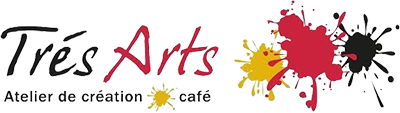 À SAVOIRMédicaments: Si votre enfant doit prendre des médicaments, vous devez les remettre à la responsable du camp avec la posologie adéquate.Réglement du centre: Afin d'assurer la qualité de services et de vie des jeunes, nous nous réservons le droit d'exclure toute personne qui ne respecte pas les réglements du centre. Je traite les gens (professeurs, animateurs, coordinateurs et amis) avec respect (paroles et gestes). J'écoute et respecte les consignes que l'animateur ou le professeur ou moniteur me donne.Je respect le matériel du camp, ainsi que les effects personnel des autres.Je respecte l'environment du centre: je jette mes déchets dans la poubelle.Lors d'un conflit, je parle calmement et je vais demander de l'aide au près de la personne responsable.Je participe aux activités que l'animateur ou le professeur me prepose. L'incontournable SAC À DOS doit en tout temps contenir les effects suivant: Lunch (bloc réfrigérant) et 2 collations. Il y a un micro-onde pour les repas chaud.Boutielle d'eau.Vêtements appropriés à la température (imperméable ou chandail chaud)Crème solaireChapeau ou casquetteChaussure de sport pour les activiés extérieurs**Afin d'éviter le pertes ou les échanges accidentels, veuillez identifier tous les effects personnels de votre enfant. Le camp de jour est ouvert de 7h30 à 17h30.               Nous allons à l'extérieur soit le matin soit après midi selon la température.Pour plus de sécurité et pour s'assurer de respecter l'horaire des cours, tous les enfants qui ne sont pas inscrits au service de garde devront arriver entre 5 à10 minutes d'avance afin de permettre le début des activités à temps. À la fin de la journée, ceux qui ne sont pas inscrit au service de garde devront avoir quitté pour 16h afin de respecter le ratio des groupes au service de garde, au risque de devoir débourser un supplément de $5 par 15 minutes. Le service de garde est facultatif, Vous pouvez en bénéficier de 7h30 à 9h et de 16h a 17h30 au coût de $3 par période utilisé. Après 17h30, des frais de $5 par tranche de 5 minutes seront facturés au parent.  Le paiement doit être effectué lors de l'enregistrement de l'enfant. Pour toute annulation 5 jours ou plus avant le jour du camp, le coût d'inscription sera remboursé en totalité. À l'intérieur de 5 jours, 50% du coût sera remboursé.Initials du parent: ____________Initials du enfant: ____________1073 Taschereau, La Prairie, Qc, J5R 1W9Tel: 450-907-7272     www.tresarts.ca